                        Charro Days Fiesta 11thAnnual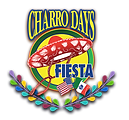              Art Contest 2022-2023                    Call for EntriesTheme: The Spirit of Charro DaysThree levels of competition: Elementary, Middle & High SchoolThree levels of Awards: Elementary and Middle & High School entries will receive ribbons of participation. At each level, a First, Second, Third, Honorable Mention(s), and a Best of Show will be chosen. These winners will receive a plaque or medal at the awards ceremony and a ribbon to be displayed with the art piece.  A $500.00 scholarship will be presented to the highest ranking artwork entry submitted by a Senior, a 12th grade student.EligibilityAll students that attend a Brownsville school (public, private, charter, parochial) or live within the city’s boundaries are eligible to participate in this event in their respective school level (Elementary, Middle School, or High School level).CriteriaAll work must be students’ execution and original idea, copying from published materials not acceptable and will disqualify the entry. All entries must have a title.All work must be matted in black. Mat must be two inches on all sides.Contest labels attached on bottom center and identification label on back bottom right hand corner and under base for 3-D.All work must be reinforced with poster board or heavy cardboard on back.Works accepted: 2-Dimensional & 3-Dimensional: All media.All 2-D work must be display ready to sit on a three-legged easel.All 3-D works must have a base. All objects must be permanently attached. Elementary level: all 2-D entries must be executed on an 8”x 10” size paper.		     All 3-D entries must not exceed 8”x 8” x 8” including base.Middle School level: all 2-D entries must be executed on 11”x 14” size paper.		    All 3-D entries must not exceed 12” x 12” x 12” including base.High School level: all 2-D entries must be executed on 11”x 14” size paper.		    All 3-D entries must not exceed 12”x 12” x 12” including base.Entry DeadlineWednesday, December 21, 2022Delivery location: B.I.S.D. Fine Arts Office (708 Palm Blvd. Building between C.A.B. and Sam’s Stadium.) Fine Arts Department’s Telephone Number: 956-982-3730.Judging Date and Location: Judging will be in January 2023 in the B.I.S.D. Fine Arts Department.Judges: Three judges will be utilized from the art education field and/or the art community.Exhibit PresentationArt Reception will be held Thursday, February 16, 2023 at a site to be determined by Charro Days Fiesta from 4:30 p.m. to 6:30 p.m. for the Art Contest winners. Student winners and their families are invited to the event to view all the winning art work.Awards Presentation: Saturday, February 18, 2023 during the Baile de Sol Celebration at the Charro Days Headquarters (455 E. Elizabeth St.) Students’ parents will be notified and the art teacher’s/sponsor’s presence is requested. Time will determined and the information will be forwarded.The judging and exhibit presentation dates and times are tentative and subject to change. Dates will be coordinated by the Michael A. Garcia, Director of Fine Arts (B.I.S.D.) and Darlene Trevino-Diaz (Charro Days Fiesta Art Contest Committee—Cell: 956-346-4167).Exhibit Label (Attach a copy to back and to the center bottom edge of the artwork so that it may be folded back for anonymous judging and can be displayed on a easel.)Charro Days Fiesta 11th Annual Art Contest 2022-2023Inventory List must be completed and submitted with artwork in a portfolio. Teacher/Sponsor: ______________________________________________________________Teacher Email: _________________________________________________________________School: _____________________________ Principal: __________________________________NameGradeTitleMediumAwardNameGradeTitleMediumAward